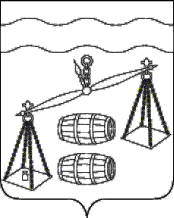 Администрация сельского поселения 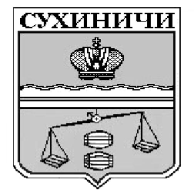 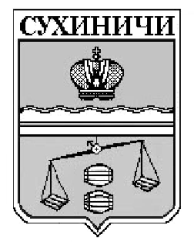 «Село Стрельна»Калужская областьП О С Т А Н О В Л Е Н И ЕО признании утратившим силу постановления администрации от 18.02.2022 № 3 «Об утверждении Порядка организации снабжения населения сельского поселения «Село Стрельна» твердым топливом»В соответствии с Федеральным законом от 6 октября 2003 г. № 131-ФЗ «Об общих принципах организации местного самоуправления в Российской Федерации», руководствуясь Уставом СП «Село Стрельна», администрация сельского поселения «Село Стрельна» ПОСТАНОВЛЯЕТ:Постановление администрации сельского поселения «Село Стрельна» от 18.02.2022 № 3 «Об утверждении Порядка организации снабжения населения сельского поселения «Село Стрельна» твердым топливом» признать утратившим силу.Настоящее Постановление вступает в силу после обнародования и подлежит размещению на сайте администрации МР «Сухиничский район» в разделе «Поселения».Контроль за исполнением настоящего постановления оставляю за собой.Глава администрацииСП «Село Стрельна»                                                 Е.Е. Москвичеваот 01.06.2022г.                      № 13